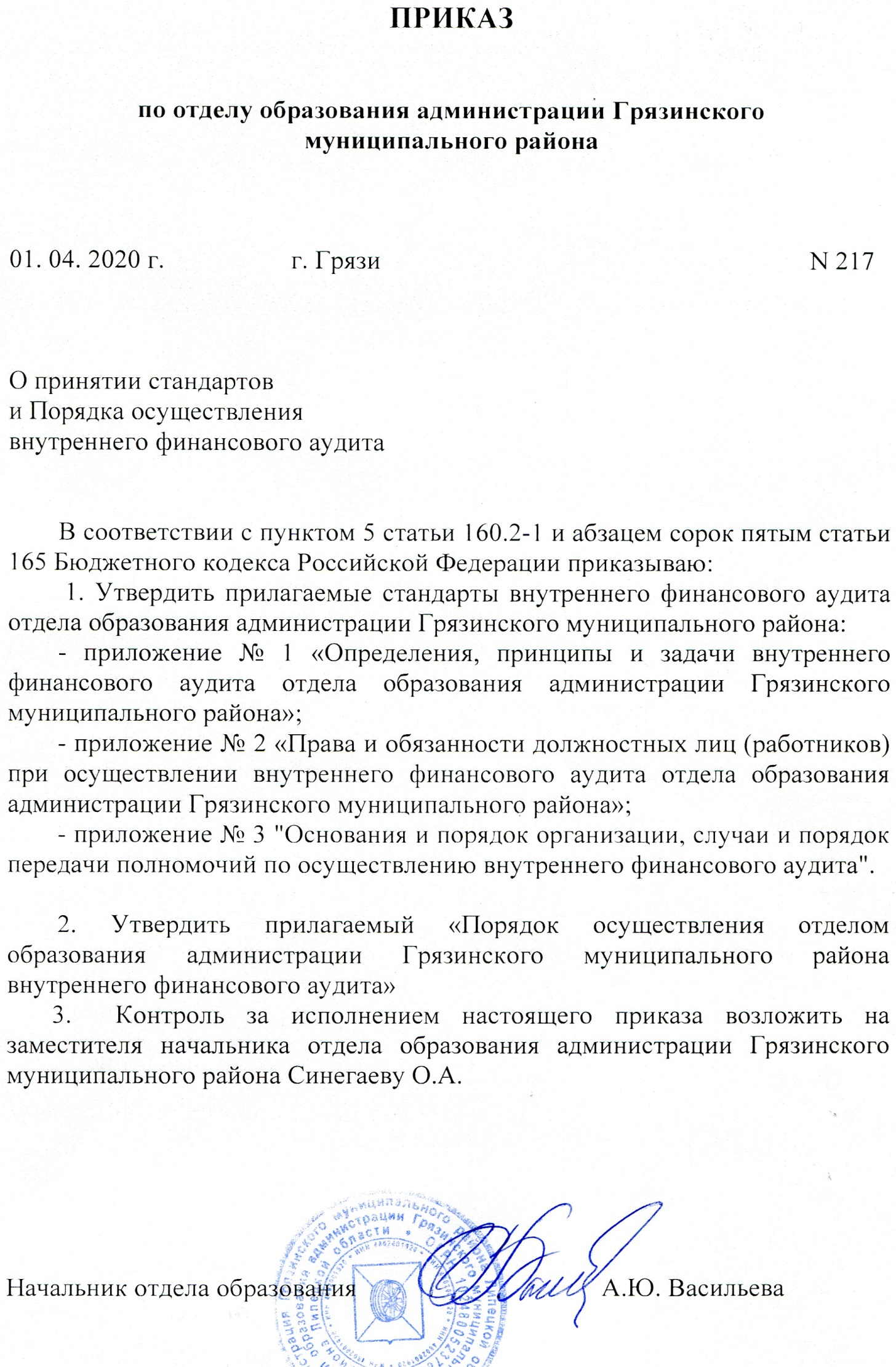 Приложение № 1к приказу отдела образования от 01.04.2020г. № 217Стандарт осуществления внутреннего финансового аудита отделом образования администрации Грязинского муниципального района«Определения, принципы и задачи внутреннего финансового аудита»I. Общие положения 1. Стандарт внутреннего финансового аудита «Определения, принципы и задачи внутреннего финансового аудита отдела образования администрации Грязинского муниципального района» (далее - Стандарт) разработан в соответствии со статьей 160.2-1 Бюджетного кодекса Российской Федерации и применяется должностными лицами (работниками) отдела образования администрации Грязинского муниципального района (далее - отдел образования) при организации и осуществлении внутреннего финансового аудита. II. Термины внутреннего финансового аудита и их определения 2. В стандартах внутреннего финансового аудита применяются термины в определенных ниже значениях. Субъект внутреннего финансового аудита – уполномоченное должностное лицо (работник) отдела образования, наделенное полномочиями по осуществлению внутреннего финансового аудита.    Уполномоченное должностное лицо (работник) отдела образования, наделенное полномочиями по осуществлению внутреннего финансового аудита (далее - уполномоченное должностное лицо).    Бюджетные процедуры – процедуры отдела образования, результат выполнения которых влияет на значения показателей качества финансового менеджмента, определяемые в соответствии с порядком проведения мониторинга качества финансового менеджмента, предусмотренным пунктом 6 статьи 160.2-1 Бюджетного кодекса Российской Федерации (далее - значения показателей качества финансового менеджмента), в том числе процедуры по составлению и представлению сведений, необходимых для составления проекта бюджета, а также по исполнению бюджета, ведению бюджетного учета и составлению бюджетной отчетности.    Операция (действие) по выполнению бюджетной процедуры – одна из совокупности операций (действий) по формированию документов, необходимых для выполнения бюджетной процедуры, и (или) по организации (обеспечению выполнения), выполнению бюджетной процедуры, в том числе контрольное действие, последовательное выполнение которых в соответствии с требованиями правовых актов, регулирующих бюджетные правоотношения, и внутренних актов отдела образования позволяет достичь результат выполнения бюджетной процедуры.    Объект внутреннего финансового аудита – бюджетная процедура и (или) составляющие эту процедуру операции (действия) по выполнению бюджетной процедуры.    Субъекты бюджетных процедур –начальник (заместитель начальника), руководители учреждений (работники) отдела образования, которые организуют (обеспечивают выполнение), выполняют бюджетные процедуры.    Аудиторское мероприятие – совокупность профессиональных действий уполномоченного должностного лица, выполняемых на основании программы аудиторского мероприятия, в том числе действий по сбору аудиторских доказательств, формированию выводов, предложений и рекомендаций.    Аудиторские доказательства – документы и фактические данные, информация, отраженные в рабочей документации аудиторского мероприятия и используемые для формирования выводов, включая выводы о выявленных нарушениях и (или) недостатках, предложений и рекомендаций субъекта внутреннего финансового аудита по результатам проведения указанного мероприятия.    Программа аудиторского мероприятия – документ, содержащий основание и сроки проведения, цели и задачи, методы аудиторского мероприятия, наименование объекта(ов) внутреннего финансового аудита и перечень вопросов, подлежащих изучению в ходе проведения аудиторского мероприятия, а также сведения об уполномоченном должностном лице.        Эксперт – физическое лицо, в том числе являющееся сотрудником экспертной (научной) или иной организации, обладающее специальными знаниями, умениями, профессиональными навыками и опытом по вопросам, подлежащим исследованию в соответствии с целями и задачами аудиторского мероприятия.    План проведения аудиторских мероприятий – перечень планируемых к проведению в очередном финансовом году аудиторских мероприятий, в отношении каждого из которых указаны тема и дата (месяц) окончания указанного мероприятия.    Метод внутреннего финансового аудита – прием, применяемый при проведении аудиторского мероприятия уполномоченным должностным лицом, в зависимости от целей и задач аудиторского мероприятия, результатов оценки бюджетных рисков, степени обеспеченности ресурсами (временными, трудовыми, материальными, финансовыми и иными ресурсами, которые способны оказать влияние на качество проведения аудиторского мероприятия).    К методам внутреннего финансового аудита относятся аналитические процедуры, инспектирование, пересчет, запрос, подтверждение, наблюдение, мониторинг процедур внутреннего финансового контроля.    Аналитические процедуры – метод внутреннего финансового аудита, представляющий собой анализ соотношений и закономерностей, основанный на полученной информации о выполнении бюджетных процедур, в том числе информации о нарушениях и (или) недостатках при выполнении бюджетных процедур и их причинах.    Инспектирование – метод внутреннего финансового аудита, представляющий собой изучение материальных активов и (или) документов и фактических данных, информации, связанных с осуществлением операций (действий) по выполнению бюджетных процедур.    Пересчет – метод внутреннего финансового аудита, представляющий собой проверку точности арифметических расчетов субъектов бюджетных процедур в документах (прикладных программных средствах, информационных ресурсах), в том числе в первичных документах и записях в регистрах бюджетного учета, выполненным уполномоченным должностным лицом самостоятельных расчетов.    Запрос – метод внутреннего финансового аудита, представляющий собой обращение к лицам, располагающим документами и фактическими данными, информацией, необходимыми для проведения аудиторского мероприятия.    Подтверждение – метод внутреннего финансового аудита, представляющий собой процесс получения информации относительно конкретного вопроса, подлежащего изучению и оказывающего влияние на обоснованность полученных аудиторских доказательств, в результате которого подтверждаются определенные факты относительно информации, вызывающей сомнение у членов аудиторской группы или уполномоченного должностного лица.    Наблюдение – метод внутреннего финансового аудита, представляющий собой изучение действий субъектов бюджетных процедур, осуществляемых ими в ходе выполнения операций (действий) по выполнению бюджетных процедур.    Мониторинг процедур внутреннего финансового контроля – метод внутреннего финансового аудита, представляющий собой регулярный процесс изучения контрольных действий и их результатов, оценки надежности внутреннего финансового контроля, включая оценку организации, применения и достаточности контрольных действий. При проведении мониторинга процедур внутреннего финансового контроля устанавливаются взаимосвязи (связующие соотношения) между применяемыми контрольными действиями и бюджетными процедурами в целях оценки влияния внутреннего финансового контроля на минимизацию бюджетных рисков, а также в целях формирования и ведения реестра бюджетных рисков.    Внутренний финансовый контроль – внутренний процесс отдела образования, осуществляемый в целях соблюдения установленных правовыми актами, регулирующими бюджетные правоотношения, требований к исполнению своих бюджетных полномочий, в том числе осуществляемый посредством совершения контрольных действий.    Контрольные действия – вид действий по выполнению бюджетной процедуры, совершаемых субъектами бюджетных процедур и (или) прикладными программными средствами, информационными ресурсами (с их использованием) перед, во время, после выполнения операций (действий) по выполнению бюджетных процедур, и осуществляемых в целях обеспечения (подтверждения) законности, целесообразности совершения указанных операций (действий), в том числе полноты и достоверности данных, используемых для их совершения, либо выявления и устранения нарушений и (или) недостатков, в том числе их причин и условий.    Нарушение – несоблюдение установленных правовыми актами требований к организации (обеспечению выполнения), выполнению бюджетной процедуры, в том числе к операции (действию) по выполнению бюджетной процедуры.    Недостаток – правомерная и не являющаяся нарушением операция (действие) по выполнению бюджетной процедуры и (или) действие (бездействие) субъекта бюджетных процедур, которые оказывают негативное влияние на значения показателей качества финансового менеджмента отдела образования, определяемое в соответствии с порядком проведения мониторинга качества финансового менеджмента, предусмотренным пунктом 6 статьи 160.2-1 Бюджетного кодекса Российской Федерации.    Результат выполнения бюджетной процедуры – сформированный (подписанный) в соответствии с требованиями к организации (обеспечению выполнения), выполнению бюджетной процедуры документ и (или) совершенное действие, в отношении которого нормативными правовыми актами, регулирующими бюджетные правоотношения, установлены форма, требования к содержанию, сроки и порядок выполнения.     Рабочая документация аудиторского мероприятия - совокупность документов и фактических данных, информации (материалов), подготавливаемых либо получаемых в связи с проведением аудиторского мероприятия (при выполнении аудиторских процедур), в том числе:  - документы, отражающие подготовку к проведению аудиторского мероприятия, включая формирование его программы;  - документы и фактические данные, информация, связанные с выполнением бюджетных процедур;  - объяснения, полученные в ходе проведения аудиторского мероприятия, в том числе от субъектов бюджетных процедур;  - информация о контрольных действиях, совершаемых при выполнении бюджетной процедуры, являющейся объектом внутреннего финансового аудита;  - аналитические материалы, подготовленные в рамках проведения аудиторского мероприятия;  - копии обращений к экспертам и (или) к лицам, располагающим документами и фактическими данными, информацией, необходимыми для проведения аудиторского мероприятия, направленных в ходе проведения аудиторского мероприятия, и полученные от них сведения.    Заключение – подписанный руководителем субъекта внутреннего финансового аудита документ, отражающий результаты проведения аудиторского мероприятия, включая описание выявленных нарушений и (или) недостатков, бюджетных рисков, и содержащий выводы, предложения и рекомендации, в том числе предложения по мерам минимизации (устранения) бюджетных рисков и по организации внутреннего финансового контроля.    Годовая отчетность о результатах деятельности субъекта внутреннего финансового аудита – информация, основанная на данных, отраженных в заключениях и реестре бюджетных рисков, в том числе информация о достоверности сформированной бюджетной отчетности, о принятых (необходимых к принятию) мерах по повышению качества финансового менеджмента и минимизации (устранению) бюджетных рисков, о надежности внутреннего финансового контроля.    Бюджетный риск – возможное событие, негативно влияющее на результат выполнения бюджетной процедуры, в том числе на операцию (действие) по выполнению бюджетной процедуры, а также на качество финансового менеджмента отдела образования.    Оценка бюджетного риска – осуществляемое субъектом внутреннего финансового аудита и субъектами бюджетных процедур выявление (обнаружение) бюджетного риска, а также определение значимости (уровня) бюджетного риска с применением критериев вероятности и степени влияния в целях формирования и ведения реестра бюджетных рисков.    Реестр бюджетных рисков – документ, используемый для сбора и анализа информации о бюджетных рисках и содержащий следующую информацию:  - выявленные бюджетные риски во взаимосвязи с операциями (действиями) по выполнению бюджетных процедур;  - причины и возможные последствия реализации бюджетного риска;  - значимость (уровень) бюджетного риска;  - владельцы бюджетного риска;  - необходимость (отсутствие необходимости) и приоритетность принятия мер по минимизации (устранению) бюджетного риска;  - предложения по мерам минимизации (устранения) бюджетных рисков и по организации внутреннего финансового контроля (рекомендуемые к осуществлению контрольные действия).    Актуализация реестра бюджетных рисков – регулярно (не реже одного раза в год) проводимая переоценка (определение значимости) бюджетных рисков, находящихся в реестре бюджетных рисков, а также выявление бюджетных рисков, присущих текущему и очередному финансовому году, в целях их включения в реестр бюджетных рисков.    Владелец бюджетного риска – субъект бюджетных процедур, ответственный за выполнение (результаты выполнения) бюджетной процедуры, операции (действия) по выполнению бюджетной процедуры, в рамках которой выявлен бюджетный риск, в том числе ответственный за реализацию (выполнение) мер по минимизации (устранению) бюджетного риска.    Меры по минимизации (устранению) бюджетного риска – конкретные, достижимые и имеющие срок выполнения действия, направленные на снижение вероятности и (или) степени влияния бюджетного риска, устранение его причин, в том числе контрольные действия.    Коррупционно опасные операции – операции (действия) по выполнению бюджетной процедуры:  -  при выполнении которых может возникнуть конфликт интересов, и в отношении которых внутренний финансовый контроль осуществляют должностные лица, замещающие должности, включенные в перечень должностей, замещение которых связано с коррупционными рисками; - необходимые для выполнения бюджетной процедуры, направленной на организацию исполнения функции органа муниципальной власти, определенной в качестве коррупционно опасной.    Конфликт интересов - ситуация, при которой личная или профессиональная заинтересованность (прямая или косвенная) должностного лица (работника) субъекта внутреннего финансового аудита, члена аудиторской группы, влияет или может повлиять на надлежащее, объективное и беспристрастное исполнение им должностных обязанностей.    Риск искажения бюджетной отчетности - бюджетный риск, выражающийся в возможности допущения факта искажения бюджетной отчетности и (или) данных бюджетного учета, приводящих к искажению бюджетной отчетности.    Искажение бюджетной отчетности - отражение в бюджетной отчетности информации, которая содержит ошибки, приводящие к искажению информации об активах и обязательствах и (или) финансовом результате и допущенные в связи с нарушением единой методологии бюджетного учета, составления, представления и утверждения бюджетной отчетности, установленной в соответствии со статьями 165 и 264.1 Бюджетного кодекса Российской Федерации.    Оценка риска искажения бюджетной отчетности - осуществляемое субъектом внутреннего финансового аудита и субъектами бюджетных процедур выявление (обнаружение) риска искажения бюджетной отчетности, влияющего на достоверность бюджетной отчетности, а также определение значимости (уровня) этого бюджетного риска с применением критериев существенности ошибки и вероятности допущения ошибки. III. Принципы внутреннего финансового аудита3. Деятельность субъекта внутреннего финансового аудита основывается на принципах законности, функциональной независимости, объективности, компетентности, профессионального скептицизма, системности, эффективности, ответственности и стандартизации. 4. Принцип законности выражается в строгом и полном соблюдении законодательства Российской Федерации, а также правовых актов, регулирующих организацию и осуществление внутреннего финансового аудита, включая федеральные стандарты внутреннего финансового аудита и внутренние акты главного администратора бюджетных средств. 5. Принцип функциональной независимости означает отсутствие условий, которые создают угрозу способности субъекта внутреннего финансового аудита беспристрастно и объективно выполнять свои обязанности. 6. Принцип объективности выражается в беспристрастности, в том числе в недопущении конфликта интересов любого рода, при планировании и проведении аудиторских мероприятий, а также при формировании заключений и годовой отчетности о результатах деятельности субъекта внутреннего финансового аудита. 7. Принцип компетентности выражается в применении субъектом внутреннего финансового аудита совокупности профессиональных знаний, навыков и других компетенций, позволяющих осуществлять внутренний финансовый аудит. 8. Принцип профессионального скептицизма подразумевает критическую оценку обоснованности, надежности и достаточности полученных аудиторских доказательств и направлен на минимизацию возможности упустить из виду подозрительные обстоятельства, сделать неоправданные обобщения при подготовке выводов, использовать ошибочные допущения при определении характера, временных рамок и объема аудиторских процедур, а также при оценке их результатов. 9. Принцип системности заключается в том, что при планировании и проведении аудиторских мероприятий бюджетные и коррупционные риски периодически анализируются по всем бюджетным процедурам. 10. Принцип эффективности означает, что планирование и проведение аудиторских мероприятий должно быть основано на необходимости достижения целей осуществления внутреннего финансового аудита и обеспечения полноты заключения о результатах проведения аудиторского мероприятия путем использования, заданного (наименьшего) объема затрачиваемых ресурсов. 11. Принцип ответственности означает, что субъект внутреннего финансового аудита несет ответственность перед начальником управления финансов за предоставление полных и достоверных заключений, выводов и предложений (рекомендаций), позволяющих при их надлежащем выполнении достичь цели и задачи осуществления внутреннего финансового аудита. 12. Принцип стандартизации означает, что внутренний финансовый аудит осуществляется в соответствии с федеральными стандартами внутреннего финансового аудита, а также внутренними актами, обеспечивающими осуществление внутреннего финансового аудита с соблюдением федеральных стандартов внутреннего финансового аудита. IV. Задачи внутреннего финансового аудита13. В целях оценки надежности внутреннего финансового контроля, осуществляемого в отделе образования, а также подготовки предложений по его организации деятельность субъекта внутреннего финансового аудита должна быть направлена на решение, в частности, следующих задач: а) установление достаточности и актуальности правовых актов и документов отдела образования, устанавливающих требования к организации (обеспечению выполнения), выполнению бюджетной процедуры, в том числе к операции (действию) по выполнению бюджетной процедуры (полноты регламентации процесса их выполнения) и (или) выявление несоответствия положений этих актов правовым актам, регулирующим бюджетные правоотношения, на момент совершения операции; б) выявление избыточных (дублирующих друг друга) операций (действий) по выполнению бюджетной процедуры; в) изучение наличия прав доступа пользователей (субъектов бюджетных процедур) к базам данных, вводу и выводу информации из прикладных программных средств и информационных ресурсов, обеспечивающих исполнение бюджетных полномочий отдела образования, в целях формирования предложений и рекомендаций по предотвращению несанкционированного доступа к таким базам данных, вводу и выводу из них информации; г) оценка степени соблюдения установленных правовыми актами, регулирующими бюджетные правоотношения, требований к исполнению бюджетных полномочий, требований к организации (обеспечению выполнения), выполнению бюджетной процедуры, в том числе к операции (действию) по выполнению бюджетной процедуры; д) формирование предложений и рекомендаций по совершенствованию организации (обеспечения выполнения), выполнения бюджетной процедуры; е) изучение совершаемых субъектами бюджетных процедур и (или) прикладными программными средствами, информационными ресурсами контрольных действий и их результатов, в том числе анализ причин и условий нарушений и (или) недостатков (в случае их выявления), в целях определения операций (действий) по выполнению бюджетной процедуры, в отношении которых контрольные действия не осуществлялись и (или) осуществлялись не в полной мере; ж) оценка организации, применения и достаточности совершаемых контрольных действий на предмет их соразмерности выявленным бюджетным рискам, а также способности предупреждать (не допускать) нарушения и (или) недостатки; з) формирование предложений и рекомендаций по организации и применению контрольных действий в целях:  -минимизации бюджетных рисков при выполнении бюджетных процедур, в том числе операций (действий) по выполнению бюджетной процедуры;  -обеспечения отсутствия и (или) существенного снижения числа нарушений и (или) недостатков, а также устранения их причин и условий;  -достижения отделом образования значений показателей качества финансового менеджмента, в том числе целевых значений, определенных в соответствии с порядком проведения мониторинга качества финансового менеджмента, предусмотренным пунктом 7 статьи 160.2-1 Бюджетного кодекса Российской Федерации. 14. В целях подтверждения достоверности бюджетной отчетности и соответствия порядка ведения бюджетного учета единой методологии бюджетного учета, составления, представления и утверждения бюджетной отчетности, а также ведомственным (внутренним) актам, принятым в соответствии с пунктом 5 статьи 264.1 Бюджетного кодекса Российской Федерации, деятельность субъекта внутреннего финансового аудита должна быть направлена на решение, в частности, следующих задач: а) изучение порядка формирования (актуализации) актов субъекта учета, устанавливающих в целях организации и ведения бюджетного учета учетную политику субъекта учета (документы учетной политики), а также подтверждение соответствия указанных актов субъекта учета требованиям единой методологии бюджетного учета, составления, представления и утверждения бюджетной отчетности; б) подтверждение законности и полноты формирования финансовых и первичных учетных документов, а также достоверности данных, содержащихся в регистрах бюджетного учета, и наделения субъектов бюджетных процедур правами доступа к записям в регистрах бюджетного учета; в) определение данных бюджетного учета и (или) бюджетной отчетности, включая показатели бюджетной отчетности, и используемых в их отношении методов внутреннего финансового аудита в целях подтверждения наличия (отсутствия) искажения бюджетной отчетности; г) формирование суждения субъекта внутреннего финансового аудита о достоверности бюджетной отчетности, подготовленное с учетом положений пункта 65 Федерального стандарта бухгалтерского учета для организаций государственного сектора «Концептуальные основы бухгалтерского учета и отчетности организаций государственного сектора» и в целях подтверждения достоверности бюджетной отчетности получателя бюджетных средств, сформированной отделом образования, а также соблюдения порядка формирования консолидированной бюджетной отчетности; д) формирование предложений и рекомендаций субъектам бюджетных процедур по предотвращению нарушений и недостатков при отражении в бюджетном учете и (или) бюджетной отчетности информации, в том числе отклонений, существенных ошибок и искажений, а также по совершенствованию применяемых процедур ведения бюджетного учета. 15. В целях повышения качества финансового менеджмента деятельность субъекта внутреннего финансового аудита должна быть направлена на решение, в частности, следующих задач: а) определение влияния прикладных программных средств, информационных ресурсов на результат выполнения бюджетной процедуры, на операцию (действие) по выполнению бюджетной процедуры, и формирование предложений и рекомендаций по совершенствованию этих средств и повышению эффективности их применения; б) оценка исполнения бюджетных полномочий главного администратора (администратора) бюджетных средств во взаимосвязи с результатами проведения мониторинга качества финансового менеджмента и необходимостью достижения значений показателей качества финансового менеджмента, в том числе целевых значений, в целях формирования и предоставления предложений о повышении качества финансового менеджмента; в) оценка результатов исполнения направленных на повышение качества финансового менеджмента решений субъектов бюджетных процедур; г) формирование предложений и рекомендаций по предотвращению недостатков и нарушений, совершенствованию информационного взаимодействия между субъектами бюджетных процедур при организации (обеспечении выполнения), выполнении бюджетных процедур, в том числе операций (действий) по выполнению бюджетной процедуры, а также по повышению квалификации субъектов бюджетных процедур, проведению их профессиональной подготовки; д) оценка результативности и экономности использования бюджетных средств отдела образования, в том числе путем формирования субъектом внутреннего финансового аудита суждения о:  -полноте обоснования расходов на достижение заданных результатов, включая объективность и достоверность показателей непосредственных и конечных результатов, в случае их наличия;  -своевременности доведения и полноте распределения бюджетных ассигнований, а также о полноте обоснования причин возникновения неиспользованных остатков бюджетных средств и (или) лимитов бюджетных обязательств, в случае их наличия;  -качестве обоснований изменений в сводную бюджетную роспись, бюджетную роспись;  -соответствии объемов осуществленных кассовых расходов прогнозным показателям кассового планирования;  -уровне достижения значений показателей результата выполнения мероприятий (при наличии);  -обоснованности объектов закупок, в том числе обоснованности объема финансового обеспечения для осуществления закупки, сроков (периодичности) осуществления планируемых закупок, а также начальных (максимальных) цен контрактов;  -обоснованности выбора способов определения поставщика (подрядчика, исполнителя) в соответствии со статьей 24 Федерального закона от 05.04.2013 № 44-ФЗ «О контрактной системе в сфере закупок товаров, работ, услуг для обеспечения государственных и муниципальных нужд;  -равномерности принятия и исполнения обязательств по муниципальным контрактам с учетом особенностей выполняемых функций и полномочий в течение финансового года;  -обоснованности объемов межбюджетных трансфертов из бюджета другим бюджетам бюджетной системы Российской Федерации для достижения значений показателей результативности использования субсидий, установленных соглашениями о предоставлении субсидий и (или) иных межбюджетных трансфертов, имеющих целевое значение;  -обоснованности показателей муниципального задания на оказание (выполнение) муниципальных услуг (работ) исходя из объема муниципальных услуг (работ) в соответствии с социальными гарантиями и обязательствами государства;  -наличии, объеме и структуре дебиторской и кредиторской задолженности, в том числе просроченной.Приложение № 2к приказу отдела образования от 01.04.2020г. № 217Стандарт осуществления внутреннего финансового аудита управлением финансов администрации Грязинского муниципального района «Права и обязанности должностных лиц (работников) при осуществлении внутреннего финансового аудита»Общие положения1. Настоящий стандарт внутреннего финансового аудита «Права и обязанности должностных лиц (работников) при осуществлении внутреннего финансового аудита» (далее - Стандарт) разработан в соответствии со статьей 160.2-1 Бюджетного кодекса Российской Федерации, применяется при организации и осуществлении внутреннего финансового аудита и определяет права и обязанности должностных лиц (работников) управления финансов администрации Грязинского муниципального района (далее -  управление финансов), которыми являются:   - должностные лица (работники) субъекта внутреннего финансового аудита (уполномоченное должностное лицо (работник) управления финансов, наделенное полномочиями по осуществлению внутреннего финансового аудита (далее - уполномоченное должностное лицо));  - субъекты бюджетных процедур;   - привлеченные к проведению аудиторского мероприятия должностные лица (работники) управления финансов.   Привлеченные к проведению аудиторского мероприятия должностные лица (работники) управления финансов и (или) эксперты наделяются правами и обязанностями должностных лиц (работников) субъекта внутреннего финансового аудита (за исключением прав и обязанностей руководителя субъекта внутреннего финансового аудита, а также руководителя аудиторской группы). Права и обязанности должностных лиц (работников) субъекта внутреннего финансового аудита2. Должностные лица (работники) субъекта внутреннего финансового аудита (уполномоченное должностное лицо) при подготовке к проведению и проведении аудиторских мероприятий имеют право:  - получать от субъектов бюджетных процедур необходимые для осуществления внутреннего финансового аудита документы и фактические данные, информацию, связанные с объектом внутреннего финансового аудита, в том числе объяснения в письменной и (или) устной форме;  - получать доступ к прикладным программным средствам и информационным ресурсам, обеспечивающим исполнение бюджетных полномочий управления финансов и (или) содержащим информацию об операциях (действиях) по выполнению бюджетной процедуры; - знакомиться с организационно-распорядительными и техническими документами управления финансов к используемым субъектам бюджетных процедур прикладным программным средствам и информационным ресурсам, включая описание и применение средств защиты информации;  - посещать помещения и территории, которые занимают субъекты бюджетных процедур; - консультировать субъектов бюджетных процедур по вопросам, связанным с совершенствованием организации и осуществления контрольных действий, повышением качества финансового менеджмента, в том числе с повышением результативности и экономности использования бюджетных средств;  - осуществлять профессиональное развитие путем приобретения новых знаний и умений, развития профессиональных и личностных качеств в целях поддержания и повышения уровня квалификации, необходимого для надлежащего исполнения должностных обязанностей при осуществлении внутреннего финансового аудита;  - получать от юридических лиц (организаций), которым переданы отдельные полномочия, необходимые для осуществления внутреннего финансового аудита документы и фактические данные, информацию, а также доступ к их прикладным программным средствам и информационным ресурсам в случае, если органы местного самоуправления (подведомственные казенные учреждения), являющиеся главными администраторами (администраторами) бюджетных средств, передали свои отдельные полномочия, в том числе бюджетные полномочия, полномочия муниципального заказчика и полномочия, указанные в пункте 6 статьи 264.1 Бюджетного кодекса Российской Федерации. Запрос и получение вышеуказанных сведений осуществляется в порядке взаимодействия между передающим отдельные полномочия и принимающим эти полномочия юридическим лицом (организацией) в части предоставления информации об осуществлении переданных полномочий, установленном договором (соглашением) о передаче полномочий и (или) решением о передаче полномочий;  - руководствоваться применимыми при осуществлении внутреннего финансового аудита положениями профессионального стандарта «Внутренний аудитор», а также внутренними актами управления финансов администрации Грязинского муниципального района, обеспечивающими осуществление внутреннего финансового аудита. 3. Должностные лица, помимо указанных в пункте 3 настоящего Стандарта прав, имеет право:  - подписывать и направлять запросы субъектам бюджетных процедур о представлении документов и фактических данных, информации, необходимых для осуществления внутреннего финансового аудита;  - обсуждать с субъектами бюджетных процедур, являющимися руководителями структурных подразделений главного администратора бюджетных средств, вопросы, связанные с проведением аудиторского мероприятия, в том числе результаты проведения аудиторского мероприятия, отраженные в заключении;  - подготавливать и представлять на согласование руководителю субъекта внутреннего финансового аудита предложения по программе аудиторского мероприятия, в том числе по ее изменению. 4. Должностные лица субъекта внутреннего финансового аудита, помимо указанных в пунктах 2 и 3 настоящего Стандарта прав, имеет право:  - подписывать и направлять обращения к лицам, располагающим документами и фактическими данными, информацией, необходимой для проведения аудиторского мероприятия;  - привлекать к проведению аудиторского мероприятия должностное лицо (работника) управления финансов и (или) эксперта, а также включать привлеченных лиц в состав аудиторской группы;  - определять членов аудиторской группы и назначать из состава должностных лиц (работников) субъекта внутреннего финансового аудита руководителя аудиторской группы в целях проведения аудиторского мероприятия;  - по результатам проведенной оценки бюджетных рисков вносить изменения в программу аудиторского мероприятия (за исключением изменения срока проведения аудиторского мероприятия в части даты его окончания);  - обсуждать с руководителем управления финансов вопросы, связанные с проведением аудиторского мероприятия;  - подготавливать и направлять начальнику управления финансов предложения о внесении изменений в план проведения аудиторских мероприятий, а также предложения о проведении внеплановых аудиторских мероприятий;  - подготавливать предложения, касающиеся организации внутреннего финансового контроля, в том числе предложения об организации и осуществлении контрольных действий;  - подготавливать предложения по совершенствованию правовых актов и иных документов управления финансов, устанавливающих требования к организации (обеспечению выполнения), выполнению бюджетной процедуры.5. Должностные лица (работники) субъекта внутреннего финансового аудита (уполномоченное должностное лицо, члены аудиторской группы) обязаны:  - соблюдать требования законодательства Российской Федерации, а также положения правовых актов, регулирующих организацию и осуществление внутреннего финансового аудита, включая федеральные стандарты внутреннего финансового аудита и внутренние акты главного администратора бюджетных средств; - соблюдать положения статьи 13.3 Федерального закона от 25 декабря 2008 г. № 273-ФЗ «О противодействии коррупции»;  - своевременно сообщать начальнику Управления финансов о нарушениях должностными лицами (работниками) принципов внутреннего финансового аудита, о личной заинтересованности при исполнении должностных обязанностей, которая может привести к конфликту интересов, а также о выявленных признаках коррупционных и иных правонарушений;  - использовать информацию, полученную при осуществлении внутреннего финансового аудита, исключительно в целях исполнения должностных обязанностей;  - применять основанный на результатах оценки бюджетных рисков (риск-ориентированный) подход при планировании и проведении аудиторских мероприятий;  - проводить аудиторские мероприятия в соответствии с программами этих мероприятий, выполнять отдельные задания и подготавливать аналитические записки в рамках аудиторского мероприятия;  - обеспечивать получение достаточных аудиторских доказательств;  - формировать рабочую документацию аудиторского мероприятия;  - обеспечивать сбор и анализ информации о бюджетных рисках, оценивать бюджетные риски и способы их минимизации, а также анализировать выявленные нарушения и (или) недостатки в целях ведения реестра бюджетных рисков;  - принимать участие в подготовке заключений и годовой отчетности о результатах деятельности субъекта внутреннего финансового аудита. 6. Должностные лица, помимо исполнения указанных в пункте 5 настоящего Стандарта обязанностей, обязан:  - проводить анализ документов и фактических данных, информации, связанных с объектом внутреннего финансового аудита, в целях планирования и проведения аудиторского мероприятия;  - по результатам проведенной оценки бюджетных рисков осуществлять планирование аудиторского мероприятия и формировать программу аудиторского мероприятия, а также представлять ее на утверждение руководителю субъекта внутреннего финансового аудита;  - обеспечивать выполнение программы аудиторского мероприятия в соответствии с принципами внутреннего финансового аудита, осуществляя контроль полноты рабочей документации аудиторского мероприятия и достаточности аудиторских доказательств;  - обеспечивать подготовку заключения;  - направлять субъектам бюджетных процедур, являющимся руководителями структурных подразделений главного администратора бюджетных средств, программу аудиторского мероприятия, а также проект заключения и (или) заключение;  - подготавливать материалы, необходимые для рассмотрения письменных возражений и предложений, полученных от субъектов бюджетных процедур, являющихся руководителями структурных подразделений управления финансов, и по результатам проведенного аудиторского мероприятия (при наличии). 7. Должностные лица внутреннего финансового аудита, помимо исполнения указанных в пунктах 5 и 6 настоящего Стандарта обязанностей, обязан:  - планировать деятельность субъекта внутреннего финансового аудита, в том числе в части проведения аудиторских мероприятий;  - представлять на утверждение начальнику управления финансов план проведения аудиторских мероприятий;  - обеспечивать выполнение плана проведения аудиторских мероприятий;  - утверждать программы аудиторских мероприятий;  - самостоятельно проводить аудиторское мероприятие в случае, если руководителем субъекта внутреннего финансового аудита является уполномоченное должностное лицо;  - рассматривать письменные возражения и предложения субъектов бюджетных процедур, являющихся руководителями структурных подразделений управления финансов, по результатам проведенного аудиторского мероприятия (при наличии);  - подписывать заключения, осуществляя контроль полноты отражения результатов проведения аудиторского мероприятия, и представлять заключения начальнику управления финансов;  - представлять начальнику управления финансов годовую отчетность о результатах деятельности субъекта внутреннего финансового аудита за отчетный год;  - обеспечивать проведение мониторинга реализации субъектами бюджетных процедур мер по минимизации (устранению) бюджетных рисков и по организации внутреннего финансового контроля, в том числе по устранению выявленных нарушений и (или) недостатков;  - обеспечивать ведение реестра бюджетных рисков;  - принимать необходимые меры по предотвращению и (или) устранению нарушений принципов внутреннего финансового аудита, личной заинтересованности при исполнении должностных обязанностей, которая может привести к конфликту интересов, со стороны должностных лиц (работников) субъекта внутреннего финансового аудита (членов аудиторской группы);  - своевременно сообщать начальнику управления финансов о выявленных признаках коррупционных и иных правонарушений. Права и обязанности субъектов бюджетных процедур 8. Субъекты бюджетных процедур имеют право:  - ознакомиться с программой аудиторского мероприятия;  - получать разъяснения у членов аудиторской группы по вопросам, связанным с проведением аудиторского мероприятия;  - получать информацию о результатах проведения аудиторского мероприятия (проект заключения, заключение);  - представлять письменные возражения и предложения по результатам проведенного аудиторского мероприятия.  9. Субъекты бюджетных процедур обязаны:  - оценивать бюджетные риски и анализировать способы их минимизации, а также анализировать выявленные нарушения и (или) недостатки в целях   формирования предложений по ведению реестра бюджетных рисков;  - выполнять законные требования должностного лица проводящего аудиторскую проверку;  - по результатам проведения аудиторских мероприятий реализовывать меры по минимизации (устранению) бюджетных рисков и по организации внутреннего финансового контроля, в том числе по устранению выявленных нарушений и (или) недостатков (при необходимости);  - осуществлять в присутствии должностного лица проводящего аудиторскую проверку бюджетные процедуры и составляющие эти процедуры операции (действия) по организации (обеспечению выполнения), выполнению бюджетной процедуры и формированию документов, необходимых для выполнения бюджетной процедуры, в случае, если аудиторское мероприятие проводится методом наблюдения и (или) инспектирования.Приложение № 3 к приказу отдела образования от 01.04.2020г. № 217 Стандарт осуществления внутреннего финансового аудита отделом образования администрации Грязинского муниципального района «Основания и порядок организации, случаи и порядок передачи полномочий по осуществлению внутреннего финансового аудита»Общие положения1. Настоящий стандарт осуществления внутреннего финансового аудита отделом образования администрации Грязинского муниципального района "Основания и порядок организации, случаи и порядок передачи полномочий по осуществлению внутреннего финансового аудита" (далее - Стандарт) разработан в соответствии со статьей 160.2-1 Бюджетного кодекса Российской Федерации и применяется должностными лицами отдела образования администрации Грязинского муниципального района при организации внутреннего финансового аудита.II. Основания организации внутреннего финансового аудита2. Основанием организации внутреннего финансового аудита с учетом положений пункта 5 статьи 160.2-1 Бюджетного кодекса Российской Федерации является решение об образовании субъекта внутреннего финансового аудита, принятое начальником отдела образования.3. Решение об образовании субъекта внутреннего финансового аудита принимается с учетом соблюдения следующих требований: а) обеспечение субъекта внутреннего финансового аудита достаточными ресурсами для осуществления внутреннего финансового аудита (например, трудовыми, временными, материальными, финансовыми и иными ресурсами, которые способны повлиять на планирование и проведение аудиторских мероприятий); б) подчинение руководителя субъекта внутреннего финансового аудита при осуществлении внутреннего финансового аудита исключительно и непосредственно начальнику отдела образования; в) организация деятельности субъектом внутреннего финансового аудита в соответствии с установленными принципами внутреннего финансового аудита, в том числе принципом функциональной независимости.   В целях обеспечения осуществления внутреннего финансового аудита на основе принципа функциональной независимости аудиторские мероприятия организуют и осуществляют должностные лица (работники) субъекта внутреннего финансового аудита, которые: - имеют возможность беспрепятственного осуществления внутреннего финансового аудита (невмешательства в осуществление внутреннего финансового аудита третьих лиц), в том числе подготовить заключение, отразив в нем результаты проведения аудиторского мероприятия; - в течение текущего и отчетного финансового года не принимали участие в организации (обеспечении выполнения), выполнении бюджетных процедур и (или) составляющих эти процедуры операций (действий) по выполнению бюджетных процедур, которые являются объектами внутреннего финансового аудита; - не имеют родства или свойства с субъектами бюджетных процедур; - не имеют конфликта интересов.4. Субъект внутреннего финансового аудита образован без образования структурного подразделения отдела образования путем наделения должностного лица (работника) отдела образования полномочиями по осуществлению внутреннего финансового аудита (далее - уполномоченное должностное лицо).5. Субъект внутреннего финансового аудита без образования структурного подразделения создан при отсутствии возможности образования структурного подразделения и его наделения полномочиями по осуществлению внутреннего финансового аудита, в том числе по причине невозможности осуществления значительных организационно-штатных мероприятий и (или) увеличения предельной численности и фонда оплаты труда отдела образования.6. При выборе (изменении) формы образования субъекта внутреннего финансового аудита начальник отдела образования руководствуется условиями (обстоятельствами), влияющими на необходимый для достижения целей осуществления внутреннего финансового аудита объем деятельности субъекта внутреннего финансового аудита, в частности: а) степень обеспеченности ресурсами, необходимыми для осуществления внутреннего финансового аудита; б) возможность образования субъекта внутреннего финансового аудита в пределах установленной предельной численности и фонда оплаты труда отдела образования; в) возможность образования субъекта внутреннего финансового аудита на основе принципа функциональной независимости, в том числе возможность выявления угроз функциональной независимости субъекта внутреннего финансового аудита и принятия мер, направленных на минимизацию этих угроз; г) информация о выявленных бюджетных рисках, в том числе об их значимости, во взаимосвязи с бюджетными процедурами и (или) операциями (действиями) по выполнению бюджетных процедур; д) однотипность операций (действий) по выполнению бюджетных процедур, в отношении которых бюджетные риски минимизированы (устранены), в том числе путем совершения контрольных действий, а степень влияния бюджетных рисков низкая и не может оказать воздействие на результаты выполнения этих бюджетных процедур; е) информация, поступившая отделу образования и указанная в актах, заключениях, представлениях и предписаниях органов муниципального финансового контроля, а также информация о типовых нарушениях и (или) недостатках, выявленных органами муниципального финансового контроля; ж) результаты мониторинга качества финансового менеджмента, а также достижение отделом образования целевых значений показателей качества финансового менеджмента, определяемых в соответствии с порядком проведения мониторинга качества финансового менеджмента, предусмотренным пунктом 6 статьи 160.2-1 Бюджетного кодекса Российской Федерации (далее - значения показателей качества финансового менеджмента); з) бюджетные полномочия, самостоятельно осуществляемые отделом робразования в соответствии со статьями 158, 160.1, 160.2 и 162 Бюджетного кодекса Российской Федерации и принятыми муниципальными правовыми актами, регулирующими бюджетные правоотношения;л) наличие подведомственных казенных бюджетных учреждений, в отношении которых осуществляются функции и полномочия учредителя, а также информация о бюджетных рисках отдела образования во взаимосвязи с операциями (действиями), совершаемыми этими подведомственными учреждениями;м) использование средств межбюджетных субсидий, субвенций и иных межбюджетных трансфертов, получаемых из других бюджетов и (или) предоставляемых другим бюджетам бюджетной системы Российской Федерации и имеющих целевое назначение;н) возможность привлечения к проведению аудиторских мероприятий должностных лиц (работников) отдела образования и (или) экспертов.7. Принятое решение об образовании субъекта внутреннего финансового аудита оформляется приказом о наделении полномочиями субъекта внутреннего финансового аудита.8. Начальник отдела образования единолично несет ответственность за организацию внутреннего финансового аудита.III. Порядок организации внутреннего финансового аудита9. В целях реализации решения об образовании субъекта внутреннего финансового аудита отдела образования с учетом положений абзаца третьего пункта 5 статьи 160.2-1 Бюджетного кодекса Российской Федерации издает внутренний акт, который содержит положения, определяющие особенности применения федеральных стандартов внутреннего финансового аудита при:а) составлении и утверждении плана проведения аудиторских мероприятий, внесении в него изменений, а также при подготовке и принятии решений о проведении внеплановых аудиторских мероприятий;б) формировании и утверждении программы аудиторского мероприятия, внесении в нее изменений;в) привлечении к проведению аудиторского мероприятия должностных лиц (работников) отдела образования и (или) экспертов;г) проведении аудиторских мероприятий, в том числе при формировании, хранении и контроле полноты рабочей документации аудиторского мероприятия, обеспечении доступа должностных лиц (работников) субъекта внутреннего финансового аудита и привлеченных к проведению аудиторского мероприятия должностных лиц (работников) отдела образования и (или) экспертов к рабочей документации аудиторского мероприятия, а также при определении оснований и сроков приостановления и (или) продления аудиторских мероприятий;д) составлении и представлении заключений, представлении и рассмотрении письменных возражений и предложений по результатам проведенного аудиторского мероприятия, а также при представлении годовой отчетности о результатах деятельности субъекта внутреннего финансового аудита;е) информировании субъектов бюджетных процедур в отношении программ аудиторских мероприятий, проектов заключений и (или) заключений;ж) оценке бюджетных рисков, формировании и ведении (актуализации) реестра бюджетных рисков, в том числе в части участия субъектов бюджетных процедур в формировании и ведении реестра бюджетных рисков;з) проведении мониторинга реализации субъектами бюджетных процедур мер по минимизации (устранению) бюджетных рисков, по организации и осуществлению внутреннего финансового контроля, по устранению выявленных нарушений и (или) недостатков, а также по совершенствованию организации (обеспечения выполнения), выполнения бюджетной процедуры и (или) операций (действий) по выполнению бюджетной процедуры;   Внутренние акты отдела образования могут содержать иные положения, необходимые для обеспечения осуществления внутреннего финансового аудита с соблюдением федеральных стандартов внутреннего финансового аудита.УТВЕРЖДЕНОприказом по отделу образованияадминистрации Грязинского муниципального районаот   01 апреля 2020 г. №217ПОРЯДОКосуществления отделом образования администрации Грязинского муниципального района внутреннего финансового аудитаІ. Общие положенияНастоящий Порядок разработан в соответствии со статьей 160.2-1 Бюджетного кодекса Российской Федерации, приказами Министерства финансов Российской Федерации от 21.11.2019 №195н «Об утверждении федерального стандарта внутреннего финансового аудита «Права и обязанности должностных лиц (работников) при осуществлении внутреннего финансового аудита», от 21.11.2019  № 196н «Об утверждении федерального стандарта внутреннего финансового аудита «Определения, принципы и задачи внутреннего финансового аудита», от 18.12.2019 № 237н «Об утверждении федерального  стандарта внутреннего финансового аудита «Основания и порядок  организации,  случаи  и  порядок передачи полномочий по осуществлению внутреннего финансового аудита» и определяет организацию и осуществление отделом образования администрации Грязинского муниципального района (далее – Управление) внутреннего финансового аудита.Настоящий Порядок содержит нормы, касающиеся принятия и исполнения полномочий по осуществлению внутреннего финансового аудита.Внутренний финансовый аудит в отделе является деятельностью по формированию и предоставлению начальнику отдела образования администрации Грязинского муниципального района (далее —начальник):информации о результатах оценки исполнения бюджетных полномочий отдела, в том числе заключения о достоверности бюджетной отчетности;предложений о повышении качества финансового менеджмента, в том числе о повышении результативности и экономности использования бюджетных средств;заключения о результатах исполнения решений, направленных на повышение качества финансового менеджмента.Внутренний финансовый аудит осуществляется субъектом аудита в целях: оценки надежности внутреннего процесса управления, осуществляемого в целях соблюдения установленных правовыми актами, регулирующими бюджетные правоотношения, требований к исполнению своих бюджетных полномочий (далее - внутренний финансовый контроль), и подготовки предложений об организации внутреннего финансового контроля;подтверждения достоверности бюджетной отчетности и соответствия порядка ведения бюджетного учета единой методологии бюджетного учета, составления, представления и утверждения бюджетной отчетности, установленной Министерством финансов Российской Федерации;повышения качества финансового менеджмента.II. Организация внутреннего финансового аудитаОбъектами внутреннего финансового аудита являются бюджетные процедуры и (или) составляющие данные процедуры операции (действия) по выполнению бюджетной процедуры (далее — объекты аудита), выполняемые руководителями и должностными лицами (работниками) отдела.Ответственность за организацию внутреннего финансового аудита в отделе несет начальник.Уполномоченным должностным лицом Начальника, наделенным полномочием по осуществлению внутреннего финансового аудита, является заместитель начальника отдела образования (далее — субъект аудита).Деятельность субъекта аудита основывается на следующих принципах:принцип законности, выражающийся в строгом и полном соблюдении законодательства Российской Федерации, а также правовых актов, регулирующих организацию и осуществление внутреннего финансового аудита;принцип функциональной независимости, означающий отсутствие условий, которые создают угрозу способности субъекта аудита беспристрастно и объективно выполнять свои обязанности;принцип объективности, выражающийся в беспристрастности, в том числе в недопущении конфликта интересов любого рода, при планировании и проведении аудиторских мероприятий, а также при формировании заключений о результатах аудиторских мероприятий и годового отчета об осуществлении внутреннего финансового аудита;принцип компетентности, выражающийся в применении субъектом аудита совокупности профессиональных знаний, навыков и других компетенций, позволяющих осуществлять внутренний финансовый аудит;принцип профессионального скептицизма, подразумевающий критическую оценку обоснованности, надёжности и достаточности полученных аудиторских доказательств и направленный на минимизацию возможность упустить из виду подозрительные обстоятельства, сделать неоправданные обобщения при подготовке выводов, использовать ошибочные допущения при определении характера, временных рамок и объема аудиторских процедур, а также при оценке их результатов;принцип системности, заключающийся в том, что при планировании и проведении аудиторских мероприятий бюджетные и коррупционные риски периодически анализируются по всем бюджетным процедурам;принцип эффективности, означающий, что планирование и проведение аудиторских мероприятий должно быть основано на необходимости достижения целей осуществления внутреннего финансового аудита и обеспечения полноты заключения о результатах аудиторского мероприятия путем использования, заданного (наименьшего) объема затрачиваемых ресурсов;принцип ответственности, означающий, что субъект аудита несет ответственность перед министром за предоставление полных и достоверных заключений, выводов и предложений (рекомендаций), позволяющих при их надлежащем выполнении достичь цели и задачи осуществления внутреннего финансового аудита;принцип стандартизации, означающий, что внутренний финансовый аудит осуществляется в соответствии с федеральными стандартами внутреннего финансового аудита, а также в соответствии с настоящим Порядком.Аудиторские мероприятия в отделе проводятся субъектом аудита, который подчиняется непосредственно начальнику.Субъект аудита при подготовке к проведению и проведении аудиторских мероприятий имеет право:получать от субъектов бюджетных процедур, являющихся руководителями подведомственных учреждений отдела (далее - субъекты бюджетных процедур), необходимые для осуществления внутреннего финансового аудита документы и фактические данные, информацию, связанные с объектом аудита;получать доступ к прикладным программным средствам и информационным ресурсам, обеспечивающим исполнение бюджетных полномочий отдела и (или) содержащим информацию об операциях (действиях) по выполнению бюджетной процедуры;знакомиться с организационно-распорядительными и техническими документами отдела к используемым субъектам бюджетных процедур (подведомственным учреждением) прикладным программным средствам и информационным ресурсам, включая описание и применение средств защиты информации;посещать помещения и территории, которые занимают субъекты бюджетных процедур (подведомственное учреждение);консультировать субъектов бюджетных процедур (должностных лиц подведомственного учреждения) по вопросам, связанным с совершенствованием организации и осуществления контрольных действий, повышением качества финансового   менеджмента, в том числе с повышением результативности и экономности использования бюджетных средств;подписывать и направлять запросы к лицам, располагающим документами и фактическими данными, информацией, необходимой для осуществления внутреннего финансового аудита;обсуждать с субъектами бюджетных процедур (руководителем подведомственного учреждения), вопросы, связанные с проведением аудиторского мероприятия, в том числе результаты проведения аудиторского мероприятия, отраженные в заключении о результатах аудиторского мероприятия;подписывать и направлять обращения к лицам, располагающим документами и фактическими данными, информацией, необходимой для   проведения аудиторского мероприятия;привлекать к проведению аудиторского мероприятия должностное лицо (работника) отдела и (или) эксперта;обсуждать с Начальником вопросы, связанные с проведением аудиторского мероприятия;подготавливать и направлять Начальнику предложения о внесении изменений в план проведения аудиторских мероприятий, а также предложения о проведении внеплановых аудиторских мероприятий;подготавливать предложения, касающиеся организации внутреннего финансового контроля, в том числе предложения об организации и осуществлении контрольных действий;подготавливать предложения по совершенствованию правовых актов и иных документов отдела, устанавливающих требования к организации (обеспечению выполнения), выполнению бюджетной процедуры.Субъект аудита при подготовке к проведению и проведении аудиторских мероприятий обязан:соблюдать требования законодательства Российской Федерации, а также положения правовых актов, регулирующих организацию и осуществление внутреннего финансового аудита, включая стандарты внутреннего финансового аудита;планировать свою деятельность, в том числе в части проведения аудиторских мероприятий;соблюдать положения Кодекса этики и служебного поведения, принятого Министерством в соответствии со ст. 13.3 Федерального закона от 25.12.2008 № 273-ФЗ «О противодействии коррупции»;применять основанный на результатах оценки бюджетных рисков (риск-ориентированный) подход при планировании и проведении аудиторских мероприятий;обеспечивать сбор и анализ информации о бюджетных рисках, оценивать бюджетные риски и способы их минимизации, а также анализировать выявленные нарушения и (или) недостатки в целях ведения реестра бюджетных рисков;представлять на утверждение начальнику план проведения аудиторских мероприятий;обеспечивать выполнение плана проведения аудиторских мероприятий;использовать информацию, полученную при осуществлении внутреннего финансового аудита, исключительно в целях исполнения должностных обязанностей;проводить анализ документов и фактических данных, информации, связанных с объектом внутреннего финансового аудита, в целях планирования и проведения аудиторского мероприятия;направлять субъектам бюджетных процедур (подведомственному учреждению) программу аудиторского мероприятия, а также проект заключения и (или) заключение;утверждать программы аудиторских мероприятий;обеспечивать выполнение программы аудиторского мероприятия;обеспечивать получение достаточных аудиторских доказательств;формировать рабочую документацию аудиторскую мероприятия;рассматривать письменные возражения и предложения субъектов бюджетных процедур;обеспечивать подготовку и представление Начальнику заключений о результатах аудиторских мероприятий и годового отчета об осуществлении внутреннего финансового аудита;обеспечивать проведение мониторинга реализации субъектами бюджетных процедур (подведомственными учреждениями) мер по минимизации (устранению) бюджетных рисков и по организации внутреннего финансового контроля, в том числе по устранению выявленных нарушений и(или) недостатков;обеспечивать ведение реестра бюджетных рисков;обеспечивать подготовку заключения;своевременно сообщать начальнику о выявленных признаках коррупционных и иных правонарушений.Руководители субъектов бюджетных процедур (руководитель подведомственного учреждения): имеют право: знакомиться с программой аудиторского мероприятия;получать разъяснения у субъекта аудита по вопросам, связанным с проведением аудиторского мероприятия; получать информацию о результатах проведения аудиторского мероприятия (заключение, проект заключения); представлять письменные возражения и предложения по результатам проведенного аудиторского мероприятия.11.2 обязаны:оценивать бюджетные риски и анализировать способы их минимизации, а также аннулировать выявленные нарушения и (или) недостатки в целях формирования и ведения реестра бюджетных рисков;выполнять законные требования субъекта аудита;по результатам проведения аудиторских мероприятий реализовывать меры по минимизации (устранению) бюджетных рисков и по организации внутреннего финансового контроля, в том числе по устранению выявленных нарушений и (или) недостатков;осуществлять в присутствии субъекта аудита бюджетные процедуры и составляющие эти процедуры операции (действия) по организации (обеспечению выполнения), выполнению бюджетной процедуры и формированию документов, необходимых для выполнения бюджетной процедуры, в случае, если аудиторское мероприятие проводится методом наблюдения и (или) инспектирования.III. Планирование внутреннего финансового аудитаПланирование внутреннего финансового аудита включает составление (ведение) и утверждение плана проведения аудиторских мероприятий, и составление, и утверждение программы аудиторского мероприятия.При планировании внутреннего финансового аудита учитываются:бюджетные полномочия отдела и осуществляемые отделом бюджетные процедуры, операции (действия) по выполнению бюджетных процедур, влияющих на значения показателей качества финансового менеджмента, определяемых в соответствии е порядком проведения мониторинга качества финансового менеджмента, предусмотренным пунктом 6 статьи 160.2-1 Бюджетного кодекса Российской Федерации;результаты оценки бюджетных рисков;обеспеченность субъекта аудита ресурсами (трудовыми, материальными и финансовыми);необходимость резервирования времени на проведение внеплановых аудиторских мероприятий;требования Начальника.При планирования внутреннего финансового аудита субъект аудита проводит предварительный анализ сведений о результатах:мониторинга качества финансового менеджмента отдела, включая результаты мониторинга качества исполнения бюджетных полномочий, а также качества управления активами, осуществления закупок товаров, работ и услуг для обеспечения государственных нужд;контрольных мероприятий органов государственного финансового контроля; мониторинга реализации субъектами бюджетных мер по минимизации (устранению) бюджетных рисков и по организации  внутреннего финансового  контроля, в том числе по устранению выявленных нарушений и(или) недостатков;реализации предложений и рекомендаций субъекта аудита по результатам аудиторских мероприятий.В целях сбора и анализа информации о бюджетных рисках и их оценки формируется и ведется реестр бюджетных рисков отдела (подведомственного учреждения), который содержит следующую информацию в отношении каждого идентифицированного бюджетного риска:наименование бюджетной процедуры, операции (действия) по выполнению бюджетной процедуры (объект бюджетного риска); описание бюджетного риска;наименование владельца бюджетного риска; оценка значимости (уровня) бюджетного риска; оценка вероятности бюджетного риска;оценка степени влияния бюджетного риска; описание последствий бюджетного риска; описание причин бюджетного риска.Бюджетный риск оценивается как значимый или незначимый в зависимости от оценки его вероятности и степени влияния.При оценке вероятности бюджетного риска оценивается степень возможности наступления событий, негативно влияющих на результат выполнения бюджетной процедуры, в том числе на операцию (действие) по выполнению бюджетной процедуры, а также на качество финансового менеджмента отдела.Вероятность бюджетного риска оценивается как низкая, средняя или высокая.При оценке степени влияния бюджетного риска оценивают уровень потенциального негативного воздействия события на результаты выполнения бюджетной процедуры, определяемый как оценка одного или нескольких из следующих показателей:отклонения от целевых показателей качества финансового менеджмента, характеризующих качество исполнения бюджетных полномочий, управления активами, осуществления закупок товаров, работ и услуг для обеспечения государственных (муниципальных) нужд;искажения бюджетной отчетности;потенциальный ущерб публично правовому образованию;отклонения от целевых значений государственных программ;санкции, налагаемые в случае возникновения нарушений;потенциальное негативное воздействие последствий реализации бюджетного риска на репутацию отдела.Степень влияния бюджетного риска оценивается как высокая, средняя или низкая.Бюджетный риск оценивается как значимый, если хотя бы один из критериев его оценки (вероятность или степень влияния) оценивается как высокий, либо в случае, если оба критерия его оценки (вероятность или степень влияния) оцениваются как средние.Предварительная оценка бюджетных рисков отдела осуществляется субъектами бюджетных процедур, являющимися владельцами бюджетных рисков.Субъекты бюджетных процедур на основании запроса представляют субъекту аудита предложения, составленные по форме согласно приложению 1 к настоящему Порядку, по выявленным бюджетным рискам (с проведенной предварительной оценкой вероятности и степени влияния данных рисков) с целью их последующей оценки субъектом аудита и включением в реестр бюджетных рисков отдела.Реестр бюджетных рисков отдела формируется и ведется субъектом аудита по форме согласно приложению 1 к настоящему Порядку.Актуализация реестра бюджетных рисков отдела проводится субъектом аудита совместно с субъектами бюджетных процедур не реже одного раза в год.Субъект аудита осуществляет свою деятельность в соответствии с Планом проведения аудиторского мероприятий на очередной финансовый год.План проведения аудиторских мероприятий на очередной финансовый год составляется субъектом аудита по форме согласно приложению 2 к настоящему Порядку и утверждается Начальником не позднее 25 декабря года, предшествующего планируемому. План проведения аудиторских мероприятий на очередной финансовый год размещается в течение 5 рабочих дней после утверждения на официальном сайте администрации Грязинского муниципального района в информационно-телекоммуникационной сети Интернет.	Изменения в План проведения аудиторских мероприятий на очередной финансовый год вносятся по предложениям субъекта аудита, согласованных с субъектом аудита, и утверждаются начальником.Информация о внесении изменений в План проведения аудиторских мероприятий на очередной финансовый год размещается в течение 3 рабочих дней после принятия соответствующего решения на официальном сайте администрации Грязинского муниципального района в информационно-телекоммуникационной сети Интернет.	Внеплановые аудиторские мероприятия проводятся на основании решения начальника, принятого на основании предложений субъекта аудита, согласованных с субъектом аудита.В решении начальника о проведении внепланового аудиторского мероприятия указываются темы, объекты и цели аудиторского мероприятия, а также сроки проведения внепланового аудиторского мероприятия.Решение о проведении внепланового аудиторского мероприятия утверждается приказом начальника и доводится субъектом аудита до субъектов бюджетных процедур (руководителя подведомственного учреждения).С целью планирования аудиторского мероприятия субъектом аудита составляется и утверждается программа аудиторского мероприятия.Перед составлением программы аудиторского мероприятия субъект аудита проводит предварительный анализ документов, фактических данных, информации об организации (обеспечении выполнения) и выполнении бюджетных процедур и бюджетных рисках во взаимосвязи с операциями (действиями) по выполнению бюджетных процедур, являющихся объектами аудиторского мероприятия.Программа аудиторского мероприятия составляется по форме согласно приложению 3 к настоящему Порядку и включает:основание аудиторского мероприятия (пункт плана проведения аудиторских мероприятий на очередной финансовый год или решение начальника о проведении внепланового аудиторского мероприятия);сроки проведения аудиторского мероприятия; проверяемый период;наименование субъекта бюджетных процедур (подведомственного учреждения);цель аудиторского мероприятия;перечень объектов аудиторского мероприятия, а также значимость (уровень) бюджетных рисков в отношении бюджетных процедур, являющихся объектами аудиторского мероприятия;перечень вопросов, подлежащих изучению в ходе аудиторского мероприятия;применяемые методы внутреннего финансового аудита;ф.и.о. и подпись субъекта аудита;дату утверждения программы аудиторского мероприятия субъектом аудита.Для изучения одного вопроса могут быть использованы несколько методов внутреннего финансового аудита.К методам внутреннего финансового аудита относятся: аналитические процедуры, инспектирование, пересчет, запрос, подтверждение, наблюдение, мониторинг процедур внутреннего финансового контроля.Изменения в программу аудиторского мероприятия утверждает субъект аудита.Субъект аудита направляет (вручает) утвержденную программу аудиторского мероприятия субъектам бюджетных процедур (руководителю подведомственного учреждения) для ознакомления, не позднее чем за 5 рабочих дней до начала аудиторского мероприятия.В случае внесения изменений в программу аудиторского мероприятия субъект аудита обеспечивает ознакомление субъектов бюджетных процедур (руководителя подведомственного учреждения) с указанными изменениями в течение 3 рабочих дней после их внесения.IV. Проведение аудиторского мероприятия и оформление его результатовАудиторское мероприятие проводится субъектом аудита в соответствии с утвержденной программой.В случаях, когда для исследования одного или нескольких вопросов, подлежащих изучению в соответствии с программой аудиторского мероприятия, необходимы специальные знания, умения, профессиональные навыки и опыт, субъектом аудита к проведению аудиторского мероприятия может быть привлечен эксперт и (или) должностное лицо (работник) отдела, не являющийся субъектом бюджетных процедур и не принимавший участия в выполнении аудируемой  бюджетной  процедуры  как в текущем, так и в отчетном финансовом году.Экспертом, привлекаемым к проведено аудиторского мероприятия, является физическое лицо, в том числе являющееся сотрудником экспертной  (научной) или иной организации, обладающее специальными знаниями, умениями, профессиональными  навыками и опытом по вопросам, подлежащим изучению в соответствии с программой аудиторского мероприятия.В качестве эксперта может быть привлечено лицо:не состоящее в период проведения аудиторского мероприятия и не состоявшее в текущем и отчетном финансовом году в трудовых отношениях с отделом (подведомственным учреждением);не являющееся в период проведения аудиторского мероприятия должностным лицом органа государственного (муниципального) финансового контроля.Привлекаемый к проведению аудиторского мероприятия эксперт и (или) должностное лицо (работник) отдела должен соответствовать одному или нескольким из следующих критериев, свидетельствующих о наличии у него специальных знаний, умений, профессиональных навыков и опыта, в частности:наличие стажа работы в сфере, к которой относятся вопросы, подлежащие  изучению при проведении аудиторского мероприятия, в том числе в сфере бюджетного (бухгалтерского) учета, аудита, экономики, государственных (муниципальных) финансов, информационных технологий, юриспруденции и иных вопросов; наличие образования и профессиональной подготовки, необходимых для изучения вопросов при проведении аудиторского мероприятия;наличие сертификатов, лицензий и (или) других документов, подтверждающих специальные знания, умения, профессиональные навыки и опыт в сфере, к которой относятся вопросы, подлежащие исследованию при проведении аудиторского мероприятия;членство в профессиональных объединениях, саморегулируемых организациях в сфере, к которой относятся вопросы, подлежащие изучению при проведении аудиторского мероприятия, а также соблюдение этим лицом стандартов и правил, установленных указанными объединениями, организациями.Привлечение экспертов осуществляется посредством выполнения экспертом конкретного вида и определенного объема работ на основе заключенного с ним гражданско-правового договора, а также для выполнения отдельных заданий, подготовки аналитических записок, экспертных оценок в рамках проведения аудиторского мероприятия.Результаты работы эксперта и (или) должностного лица (работника) отдела, привлеченного к проведению аудиторского мероприятия, используются при подготовке субъектом аудита заключения о результатах аудиторского мероприятия, включаются в рабочую документацию аудиторского мероприятия, а также могут отражаться в заключении о результатах аудиторского мероприятия.Результаты работы эксперта представляются в формах, установленных в соответствующем договоре, фиксируются в акте приемки работ (оказанных услуг) и подлежат рассмотрению субъектом аудита с точки зрения достоверности информации, на которой основывается оценка (заключение) эксперта, а также в отношении обоснованности содержащихся в нем выводов, предложений или рекомендаций.Использование результатов работы эксперта и (или) должностного лица (работника) отдела не освобождает субъекта аудита от ответственности за  выводы по результатам проведения аудиторского мероприятия, отраженные в заключении о результатах аудиторского мероприятия.Эксперт и (или) должностное лицо (работник) отдела привлекается субъектом аудита для участия в аудиторских мероприятиях по согласованию с Начальником.С целью получения необходимой информации в отношении объектов аудита субъект аудита может направить в электронной форме (вручить) субъекту бюджетных процедур, а также руководителю подведомственного учреждения мотивированный запрос.Ответ на мотивированный запрос в письменной и (или) электронной форме с приложением копий необходимых документов составляется субъектом бюджетных процедур (подведомственным учреждением) и направляется субъекту аудита в срок, указанный в запросе, или в случае отсутствия такового, не позднее 3 рабочих дней после получения запроса субъектом бюджетных процедур (подведомственным учреждением).Для изучения вопросов в соответствии с программой аудиторского мероприятия субъект аудита осуществляет сбор и анализ аудиторских доказательств.Аудиторские доказательства представляют собой документы и фактические данные, информацию, полученную при выполнении аудиторских процедур в отношении объектов аудита в ходе проведения аудиторского мероприятия.При проведении аудиторского мероприятия должны быть собраны аудиторские доказательства, достаточные и уместные для достижения целей аудиторского мероприятия, обоснования выводов и рекомендаций и формирования заключение о результатах аудиторского мероприятия.Изучение бюджетных процедур, операций (действий) по их выполнению, документов, данных, информации может осуществляться сплошным способом, путем отбора конкретных операций (действий), документов, данных, информации для изучения или с использованием аудиторской выборки.При проведении аудиторского мероприятия формируется рабочая документация. Рабочие документы внутреннего финансового аудита могут вестись и храниться в электронное виде и (или) на бумажных носителях.Рабочие документы внутреннего финансового аудита (аудиторского мероприятия) должны включать:документы, отражающие подготовку к проведению аудиторского мероприятия, включая программу аудиторского мероприятия;документы и фактические данные, информацию, связанные с выполнением бюджетных процедур;замечания, объяснения и предложения, полученные от субъектов бюджетных процедур;документы, содержащие аудиторские доказательства, полученные при выполнении программы аудиторского мероприятия;копии обращений к экспертам и (или) к лицам, располагающим документами и фактическими данными, информацией, необходимыми для проведения аудиторского мероприятия, и полученные от них сведения;проект и окончательный вариант заключения о результатах аудиторского мероприятия.Рабочие документы аудиторского мероприятия, за исключением рабочих документов, формируемых при мониторинге выполнения планов мероприятий по устранению выявленных нарушений и (или) недостатков и реализации рекомендаций по результатам аудиторских мероприятий, должны быть сформированы до окончания аудиторского мероприятия. Датой окончания аудиторского мероприятия является дата подписания субъектом аудита заключения о результатах аудиторского мероприятия.При хранении рабочих документов аудиторских мероприятий исключается возможность их изменения, а также изъятия или добавления отдельных рабочих документов или их части, за исключением рабочих документов, формируемых при мониторинге выполнения планов мероприятий по устранению выявленных нарушений и (или) недостатков и реализации рекомендаций по результатам аудиторских мероприятий.В случае привлечения эксперта и (или) должностного лица (работника) отдела для участия в аудиторских мероприятиях, указанные лица получают доступ только к тем рабочим документам внутреннего финансового аудита, которые были сформированы в ходе аудиторских мероприятий, для проведения которых указанные эксперт и (или) должностное лицо (работник) отдела были привлечены.Доступ к рабочим документам внутреннего финансового аудита при проведении мероприятий муниципального финансового контроля осуществляется в соответствии с законодательством Российской Федерации о муниципальном финансовом контроле.Срок проведения аудиторских мероприятий устанавливается в плане проведения аудиторских мероприятий на очередной финансовый год и отражается в программе аудиторского мероприятия.Проведение аудиторского мероприятия может быть продлено (не более чем на 30 календарных дней) на основании письменного обращения субъекта аудита на имя Начальника в случае:необходимости проведения анализа и проверки дополнительных документов; получения в ходе проведения аудиторского мероприятия информации от правоохранительных, контролирующих органов либо из иных источников, свидетельствующей о наличии в деятельности субъекта бюджетных процедур (подведомственного учреждения) нарушений бюджетного законодательства и иных нормативных правовых актов, регулирующих бюджетные правоотношения, и требующей дополнительного изучения,наличия обстоятельств непреодолимой силы, признаваемых гражданским законодательством Российской Федерации, препятствующих проведению аудиторского мероприятия в сроки, установленные планом проведения аудиторских мероприятий на очередной финансовый год.В случае согласования Начальником письменного обращения субъекта аудита о продление сроков проведения аудиторского мероприятия, субъектом аудита подготавливается и направляется в адрес субъекта бюджетных процедур (подведомственного учреждения) уведомление о продлении срока аудиторского мероприятия с приложением резолюции начальника.Аудиторское мероприятие может быть приостановлено на основании письменного обращения субъекта аудита на имя начальника в случае: организации и проведения экспертиз;необходимости проведения внепланового аудиторского мероприятия;непредставления (неполного представления) субъектом бюджетных процедур (подведомственным учреждением) документов, материалов н информации, необходимых для проведения аудиторского мероприятия;воспрепятствования субъектом бюджетных процедур (подведомственным учреждением) проведения аудиторского мероприятия и (или) уклонения его от проведения аудиторского мероприятия;временной нетрудоспособности субъекта аудита.На период приостановления аудиторского мероприятия течение его срока прерывается.После устранения причины приостановления аудиторского мероприятия его проведение возобновляется.Уведомление о возобновлении аудиторского мероприятия подготавливается и направляется субъектом аудита в адрес субъекта бюджетных (подведомственного учреждения) не позднее чем за 3 рабочих дня до даты фактического возобновления аудиторского мероприятия.Результаты проведения аудиторского мероприятия оформляются заключением о результатах аудиторского мероприятия (далее - заключение) по форме согласно приложению 4 к настоящему Положению.В заключении отражаются результаты проведения аудиторского мероприятия, в том числе описываются выявленные нарушения и (или) недостатки, бюджетные риски, а также отражается выводы, предложения и рекомендации, в том числе предложения по мерам минимизации (устранения) бюджетных рисков и по организации внутреннего финансового контроля.Заключение составляется в одном экземпляре, подписывается субъектом аудита в срок, установленный в программе аудиторского мероприятия, и приобщается к рабочим документам аудиторского мероприятия.Субъект аудита в ходе проведения аудиторского мероприятия вправе ознакомить субъекта бюджетных процедур (руководителя подведомственного учреждения) с проектом заключения.Указанный проект заключения передается субъектом аудита руководителю субъекта бюджетных процедур (руководителю подведомственного учреждения) нарочно и подлежит рассмотрению субъектом бюджетных процедур (руководителем подведомственного учреждения) до даты окончания аудиторского мероприятия.По окончанию аудиторского мероприятия субъект аудита направляет (вручает) руководителю субъекта бюджетных процедур (руководителю подведомственного учреждения) копию заключения.Субъект бюджетных процедур (подведомственное учреждение) вправе представить письменные возражения по фактам, изложенным в заключении в течение 3 рабочих дней после получения заключения.Субъект аудита, в течение 5 рабочих дней со дня получения письменных возражений по заключению, рассматривает обоснованность этих возражений и направляет (вручает) результаты рассмотрения указанных возражений субъекту бюджетных процедур (подведомственному учреждению).Письменные возражения по заключению, а также результаты рассмотрения указанных возражений приобщаются к рабочим документам аудиторского мероприятия.Заключение представляется субъектом аудита на рассмотрение начальнику в срок до 10 рабочих дней со дня, следующего за днем завершения аудиторского мероприятия.По результатам рассмотрения заключения начальником принимается решение о направлении субъекту бюджетных процедур (подведомственному учреждению) предложений и рекомендаций и сроке их реализации. Указанные предложения и рекомендации направляются (вручаются) субъектом аудита руководителю субъекта бюджетных процедур (руководителю подведомственного учреждения).Контроль за своевременным и полным выполнением субъектами бюджетных процедур (подведомственным учреждением) предложений и рекомендаций по результатам проведенных аудиторских мероприятий осуществляется субъектом аудита.Составление и представление годового отчета о результатах осуществления внутреннего финансового аудитаСубъект аудита обеспечивает составление годового отчета о результатах осуществления внутреннего финансового аудита (далее — отчет).Отчет включает в себя сведения о результатах внутреннего финансового аудита в табличной форме и записку, составляемые по форме согласно приложению 5 к настоящему Положению.Отчет должен содержать информацию, полученную в результате аудиторских мероприятий, в том числе сведения о характере и видах выявленных нарушений и (или) недостатков, предложениях и рекомендациях, направленных субъектам бюджетных процедур (подведомственному учреждению), принятых субъектами бюджетных процедур (подведомственным учреждением) мерах, а также об основных выводах субъекта аудита, сформированных по результатам проведения аудиторских мероприятий.Отчет составляется и подписывается субъектом аудита и представляется на рассмотрение начальнику в срок не позднее 30 января года, следующего за отчетным.Передача полномочий по осуществлению внутреннего финансового аудита в подведомственном Министерству учрежденииВ случае создания подведомственного учреждения отделу решение о передаче полномочий по осуществлению внутреннего финансового аудита оформляется служебным письмом, которое подготавливается и направляется в адрес отдела руководителем подведомственного учреждения и визируется (подписывается) Начальником.После принятия решения о передаче отделу полномочий по осуществлению внутреннего финансового аудита в подведомственном учреждении ответственность за организацию внутреннего финансового аудита в подведомственном учреждении несет начальник.Приложение 1к Порядку осуществления отделом образования администрации Грязинского муниципального района внутреннего финансового аудита, утвержденному приказом отдела образования от 01 апреля 2020 № 217Реестр бюджетных рисков отдела образования администрации Грязинского муниципального районаПриложение 2 К Порядку осуществления отделом образования администрации Грязинского муниципального района внутреннего финансового аудита, утвержденному приказом отдела образования от 01 апреля 2020 № 217УТВЕРЖДАЮ Начальник отдела образования администрации Грязинского муниципального района_______________________.____________.20___ПЛАНпроведения аудиторских мероприятий на _______ годПриложение 3 К Порядку осуществления отделом образования администрации Грязинского муниципального района внутреннего финансового аудита, утвержденному приказом отдела образования от 01 апреля 2020 № 217ПРОГРАММА аудиторского мероприятия_________________________________________(наименование аудиторского мероприятия)1.Объект аудиторского мероприятия: ___________________________________.2. Субъект бюджетных процедур (подведомственное учреждение): __________.3. Основание для проведения аудиторского мероприятия ___________________.4. Цель аудиторского мероприятия: _____________________________________.5. Срок проведения аудиторского мероприятия: ___________________________.6. Проверяемый период: ______________________________________________.7. Перечень вопросов, подлежащих к изучению в ходе аудиторского мероприятия:7.1._______________________________________________________________.7.2._______________________________________________________________.Должностное лицо, осуществляющеевнутренний финансовый аудит                                 _____________________                      ________                          ________________       (должность)                                               (подпись)                                       (расшифровка)                                                                                      «___» _____________ 20 __г.Приложение 4 К Порядку осуществления отделом образования администрации Грязинского муниципального района внутреннего финансового аудита, утвержденному приказом отдела образования от 01 апреля 2020 № 217ЗАКЛЮЧЕНИЕ о результатах аудиторского мероприятия________________________________________(наименование аудиторского мероприятия)1.Объект аудиторского мероприятия: ___________________________________.2. Субъект бюджетных процедур (подведомственное учреждение): __________.3. Основание для проведения аудиторского мероприятия ___________________.4. Цель аудиторского мероприятия: _____________________________________.5. Срок проведения аудиторского мероприятия: ___________________________.6.  Проверяемый период: ______________________________________________.7. Перечень вопросов, подлежащих к изучению в ходе аудиторского мероприятия:7.1._______________________________________________________________.7.2._______________________________________________________________.8. По результатам аудиторского мероприятия установлено следующее: ____________________________________________________________________(кратко излагается информация о выявленных в ходе аудиторского мероприятия и (или) недостатках, об условиях и причинах таких нарушений)9. Выводы:9.1._______________________________________________________________.9.2._______________________________________________________________.10. Предложения и рекомендации:10.1._______________________________________________________________.10.2._______________________________________________________________.Должностное лицо, осуществляющеевнутренний финансовый аудит                                 _____________________                      ________                          ________________              (должность)                                        (подпись)                                    (расшифровка)                                                                                       «___» _____________ 20 __ годаПриложение 5 К Порядку осуществления отделом образования администрации Грязинского муниципального района внутреннего финансового аудита, утвержденному приказом отдела образования от 01 апреля 2020 № 217ОТЧЕТО результатах внутреннего финансового аудита за 20___год.Общие сведения о результатах внутреннего финансового аудита, а также о выявленных в ходе аудиторских мероприятий нарушениях и (или) недостаткахПояснительная записка____________________________________________________________________________________________________________________________________________________________________________________________________________________________________________________________________.Должностное лицо, осуществляющеевнутренний финансовый аудит                                 _____________________                      ________                          ________________            (должность)                                          (подпись)                                     (расшифровка)                                                                                       «___» _____________ 20 __г.№п/пНаименование бюджетной процедуры, операции (действия) по выполнению бюджетной процедуры (объект бюджетного риска)Бюджетные рискиВероятностьВероятностьВероятностьВероятностьПоследствияПоследствияПоследствияПоследствия№п/пНаименование бюджетной процедуры, операции (действия) по выполнению бюджетной процедуры (объект бюджетного риска)Бюджетные рискинизкаяумереннаявысокаяОчень высокаянизкаяумереннаявысокаяОчень высокая123№ п.п.Наименование (тема) аудиторского мероприятияСубъект бюджетных процедур (подведомственное учреждение)Проверяемый периодСрок проведения аудиторского мероприятия12345№ п.п.Наименование показателяЗначение показателя1231.Штатная численность лиц, уполномоченных на проведение внутреннего финансового аудита, человек1.из них:1.фактическая численность2.Количество аудиторских мероприятий, предусмотренных в плане проведения аудиторских мероприятий на отчетный год, единиц3.Количество  проведенных аудиторских мероприятий, единиц4.Количество  проведенных внеплановых аудиторских мероприятий, единиц5.Количество нарушений и (или) недостатков, выявленных в ходе аудиторских мероприятий, единиц5.из них:5.нецелевое использование бюджетных средств5.иные нарушения при использовании бюджетных средств (кроме нецелевого использования)5.несоблюдение порядка, целей и условий предоставления средств из бюджета Липецкой области (субсидий, инвестиций), предоставления кредитов и займов, обеспеченных государственными гарантиями5.нарушения процедур составления и исполнения бюджета по расходам, установленным бюджетным законодательством5.нарушения правил ведения бюджетного учета5.нарушения порядка составления бюджетной отчетности5.нарушения порядка администрирования доходов бюджета5.нарушения в сфере закупок в части обоснования закупок и исполнения контрактов5.нарушения и (или) недостатки, допущенные при осуществлении внутреннего финансового контроля5.Прочие нарушения и (или) недостатки